Рисунок № 7 ( фото )        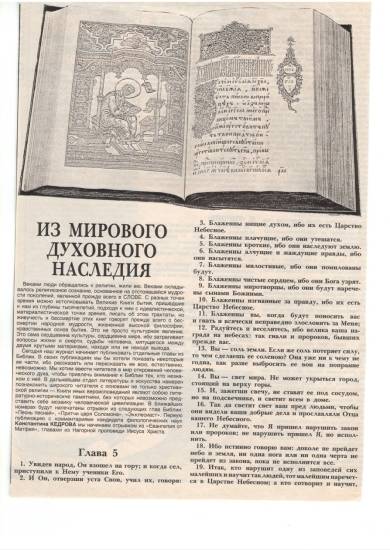                              Библия – символ старославянизмов 